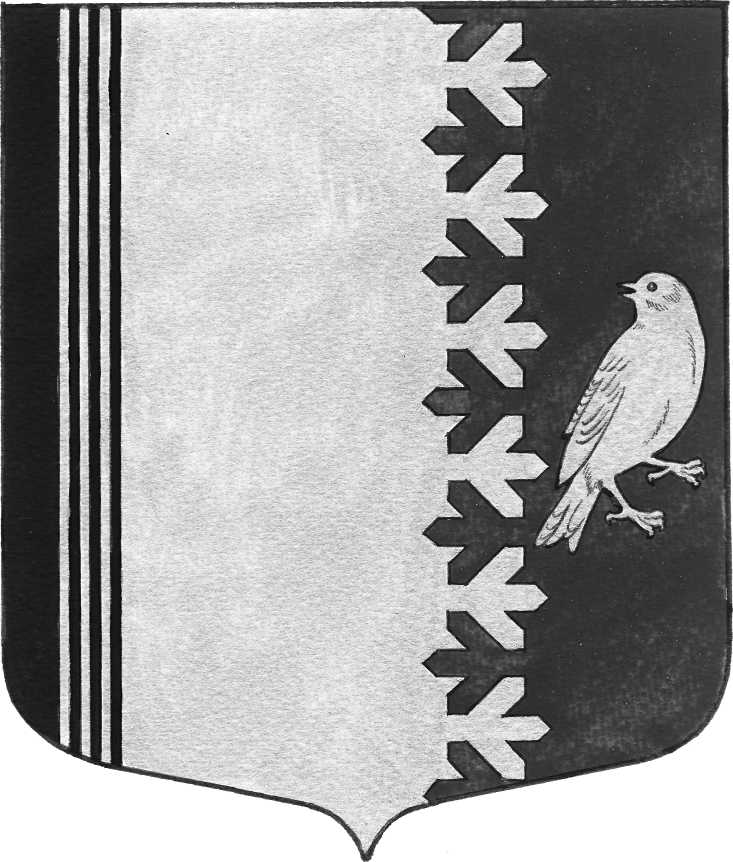 СОВЕТ ДЕПУТАТОВ   МУНИЦИПАЛЬНОГО  ОБРАЗОВАНИЯШУМСКОЕ  СЕЛЬСКОЕ ПОСЕЛЕНИЕКИРОВСКОГО МУНИЦИПАЛЬНОГО  РАЙОНАЛЕНИНГРАДСКОЙ  ОБЛАСТИР Е Ш Е Н И Еот  10 октября  2017 года  № 34Об  утверждении  Положения о порядке назначения и проведения конференции граждан (собрания делегатов)  на территории МО Шумское сельское поселение Кировского муниципального района Ленинградской области	В  соответствии  со  статьей 30 Федерального  закона от 6 октября 2003 года №131-ФЗ «Об общих принципах организации местного самоуправления в Российской Федерации», Уставом МО Шумское сельское поселение Кировского муниципального района Ленинградской областиРЕШИЛ:	1. Утвердить Положение о порядке назначения и проведения конференции граждан (собрания делегатов) на территории МО Шумское сельское поселение Кировского муниципального района Ленинградской области согласно приложению к настоящему решению.Опубликовать (обнародовать) настоящее решение в газете «Вестник».Глава муниципального образования                                                        В.Л.УльяновРазослано:Дело-2,прокуратура КМРПоложениео порядке назначения и проведения конференции граждан (собрания делегатов)  на территории на территории МО Шумское сельское поселение Кировского муниципального района Ленинградской областиПоложение о порядке назначения и проведения конференции граждан (собрания делегатов)  на территории на территории МО Шумское сельское поселение Кировского муниципального района Ленинградской области (далее - Положение) разработано в соответствии с Федеральным  законом от 6 октября 2003 года №131-ФЗ «Об общих принципах организации местного самоуправления в Российской Федерации», Уставом МО Шумское сельское поселение Кировского муниципального района Ленинградской области и устанавливает порядок назначения и проведения конференции граждан (собрания делегатов),  избрания делегатов на территории на территории МО Шумское сельское поселение Кировского муниципального района Ленинградской области.                                         Раздел I. ОБЩИЕ ПОЛОЖЕНИЯСтатья 1. Конференция граждан (собрание делегатов)1. Конференция граждан (собрание делегатов) (далее – конференция граждан) является формой реализации прямого волеизъявления, посредством которой граждане Российской Федерации путем избрания представителей (делегатов) от соответствующей части территории муниципального образования (населенного пункта, улицы, жилого дома и других территорий) участвуют в решении вопросов местного значения.2. Конференция граждан проводится в целях:1) обсуждения вопросов местного значения;2) информирования населения о деятельности органов местного самоуправления на территории МО Шумское сельское поселение Кировского муниципального района Ленинградской области и должностных лиц местного самоуправления на территории МО Шумское сельское поселение Кировского муниципального района Ленинградской области.3. Порядок назначения и проведения конференций граждан, избрания делегатов  определяется Уставом на территории МО Шумское сельское поселение Кировского муниципального района Ленинградской области и настоящим Положением.4. Действие настоящего Положения не распространяется на отношения, связанные с назначением и проведением конференций граждан в целях осуществления территориального общественного самоуправления, а также назначением и проведением конференций граждан, предусмотренных иными федеральными законами.Статья 2. Право граждан на участие в конференции граждан1. В настоящем Положении под гражданами понимаются граждане Российской Федерации,  достигшие 18-летнего возраста, проживающие на соответствующей территории на территории МО Шумское сельское поселение Кировского муниципального района Ленинградской области.2. В работе конференции граждан принимают участие граждане, в установленном настоящим Положением порядке, избранные делегатами от соответствующей территории на территории МО Шумское сельское поселение Кировского муниципального района Ленинградской области.Статья 3. Порядок избрания делегатов конференции граждан1. Порядок избрания делегатов конференции граждан определяется Уставом на территории МО Шумское сельское поселение Кировского муниципального района Ленинградской области и настоящим Положением. Выборы делегатов конференции граждан проводятся гражданами на собраниях граждан по месту жительства. Территории, от которых избираются делегат (делегаты) конференции граждан, определяются правовым актом на территории МО Шумское сельское поселение Кировского муниципального района Ленинградской области или Главы на территории МО Шумское сельское поселение Кировского муниципального района Ленинградской области о назначении конференции граждан. Территории, от которых избираются делегат (делегаты) конференции граждан могут быть как одномандатными, так и  многомандатными. Избрание делегата (делегатов)   должно проходить по единой норме представительства. При избрании делегатов конференции граждан устанавливаются следующие нормы представительства, при которых один делегат избирается от:10  (десяти) граждан - на территориях с населением до 1000 человек;50 (пятидесяти) граждан - на территориях с населением от 1000 до 5000 человек;100 (ста) граждан - на территориях с населением от 5000 до 10 000 человек;500 (пятисот) граждан - на территориях с населением от 10 000 до 50 000 человек.6. Делегат избирается для участия в конференциях граждан, проводимых на соответствующей части территории МО Шумское сельское поселение Кировского муниципального района Ленинградской области, в течение 1 года.7. До начала собрания граждан по выборам делегата (делегатов) на конференцию граждан (далее - собрание) представители инициатора его проведения проводят регистрацию участников собрания.8. Собрание открывает представитель инициатора его проведения. Для ведения собрания избирается президиум, состоящий из председателя, секретаря собрания и других лиц по усмотрению участников собрания. Выборы состава президиума, утверждение повестки дня, регламента проведения собрания производятся путем открытого голосования простым большинством голосов участников собрания по представлению инициатора проведения собрания или участников собрания.9. Выборы делегата (делегатов) для участия в конференции граждан считаются состоявшимися, если в голосовании на собрании приняло участие не менее половины граждан, проживающих на соответствующей территории.10. Решение собрания принимается простым большинством голосов открытым голосованием от числа участников собрания.11. Избранными от территории считаются кандидат (кандидаты), набравшие большинство голосов присутствующих на собрании и имеющих право на участие в нем граждан.12. В голосовании участвуют только граждане, включенные в список участников собрания, зарегистрированные в качестве участников собрания.13. На собраниях граждан по вопросу избрания делегатов конференции граждан в обязательном порядке присутствуют представители органов местного самоуправления МО Шумское сельское поселение Кировского муниципального района Ленинградской области.14. Представители органов местного самоуправления МО Шумское сельское поселение Кировского муниципального района Ленинградской области и иные лица, присутствующие на собрании, не имеют права голоса.15. Секретарь собрания ведет протокол собрания, содержащий в обязательном порядке следующие сведения: адреса домов, жители которых участвуют в собрании, количество граждан, имеющих право участвовать в собрании, количество граждан, зарегистрированных в качестве участников собрания, инициатор, дата, время и место проведения собрания, состав президиума, фамилии, имена, отчества избранных делегатов, дата рождения, место жительства, паспортные данные, а также срок, на который делегат избран с указанием количества голосов, поданных за его избрание.16. Протокол подписывается председателем и секретарем собрания.Документом, подтверждающими полномочия делегата конференции граждан, является протокол собрания. Статья 4. Основания проведения конференции граждан Случаи, при которых  полномочия собрания граждан могут осуществляться конференцией граждан устанавливаются Уставом МО Шумское сельское поселение Кировского муниципального района Ленинградской области) и настоящим Положением. Полномочия собрания граждан могут осуществляться конференцией граждан в случае, если выносимые на рассмотрение вопросы непосредственно затрагивают интересы более 100 граждан, проживающих на территории МО Шумское сельское поселение Кировского муниципального района Ленинградской области.3. Конференция граждан может быть проведена по инициативе:1) граждан, имеющих право на участие в собрании граждан. При этом количество инициирующих проведение собрания не может быть менее 100 человек;2) Собрания депутатов МО Шумское сельское поселение Кировского муниципального района Ленинградской области;3) Главы МО Шумское сельское поселение Кировского муниципального района Ленинградской области.4. В соответствии с Уставом МО Шумское сельское поселение Кировского муниципального района Ленинградской области) инициатива по проведению конференции граждан, исходящая от населения, выражается в направлении в Собрание депутатов МО Шумское сельское поселение Кировского муниципального района Ленинградской области инициативной группой граждан соответствующего обращения.Раздел II. ПОЛНОМОЧИЯ КОНФЕРЕНЦИИ ГРАЖДАНСтатья 5. Полномочия конференции гражданКонференцией граждан в соответствии с  Федеральным  законом от 6 октября 2003 года №131-ФЗ «Об общих принципах организации местного самоуправления в Российской Федерации», Уставом МО Шумское сельское поселение Кировского муниципального района Ленинградской области и (или) решением Совета депутатов МО Шумское сельское поселение Кировского муниципального района Ленинградской области осуществляются следующие полномочия собрания граждан:1) обсуждение вопросов местного значения;2) избрание лиц, уполномоченных представлять конференцию граждан во взаимоотношениях с органами местного самоуправления МО Шумское сельское поселение Кировского муниципального района Ленинградской области и должностными лицами местного самоуправления МО Шумское сельское поселение Кировского муниципального района Ленинградской области;3) заслушивание информации о деятельности органов местного самоуправления МО Шумское сельское поселение Кировского муниципального района Ленинградской области и должностных лиц местного самоуправления МО Шумское сельское поселение Кировского муниципального района Ленинградской области;4) принятие обращений к органам местного самоуправления МО Шумское сельское поселение Кировского муниципального района Ленинградской области и должностным лицам местного самоуправления МО Шумское сельское поселение Кировского муниципального района Ленинградской области.Раздел III. ПОРЯДОК НАЗНАЧЕНИЯ КОНФЕРЕНЦИИ ГРАЖДАНСтатья 6. Общие положения назначения конференции гражданКонференция граждан назначается решением Совета депутатов МО Шумское сельское поселение Кировского муниципального района Ленинградской области, в случае если инициатором проведения конференции является Совет депутатов МО Шумское сельское поселение Кировского муниципального района Ленинградской области или население либо постановлением Главы МО Шумское сельское поселение Кировского муниципального района Ленинградской области, в случае если инициатором проведения конференции является Глава МО Шумское сельское поселение Кировского муниципального района Ленинградской области.2. В правовом акте о назначении конференции граждан должны быть указаны:1) дата проведения конференции граждан;2) время проведения конференции граждан;3) территории, от которых избираются делегаты;4) количество делегатов от каждой территории;5) сроки проведения собраний граждан по избранию делегатов конференции граждан (если собрание граждан по избранию делегатов проводится впервые либо срок полномочий делегата истек);6) место проведения конференции граждан;7) вопрос (вопросы), выносимый (выносимые) на конференцию граждан.3. Конференция граждан может быть назначена только на воскресенье. Не допускается назначение конференции граждан на предпраздничный и нерабочий праздничный дни, на день, следующий за нерабочим праздничным днем, а также на воскресенье, которое в установленном порядке объявлено рабочим днем.  Дата проведения конференции граждан назначается таким образом, чтобы период со дня принятия решения о назначении конференции граждан до даты ее проведения не превышал 30 дней и не был менее 20 дней. Правовой акт о назначении конференции граждан подлежит опубликованию (обнародованию) в порядке, предусмотренном Уставом МО Шумское сельское поселение Кировского муниципального района Ленинградской области для опубликования (обнародования) муниципальных правовых актов.Статья 7. Порядок реализации населением инициативы по проведению конференции граждан*1.  В соответствии с Уставом МО Шумское сельское поселение Кировского муниципального района Ленинградской области каждый гражданин или группа граждан, проживающие на соответствующей территории МО Шумское сельское поселение Кировского муниципального района Ленинградской области, вправе образовать инициативную группу по проведению конференции граждан в количестве не менее     10  человек (далее — инициативная группа). Инициативная группа обращается в Собрание совета депутатов МО Шумское сельское поселение Кировского муниципального района Ленинградской области с обращением о проведении конференции граждан не позднее чем за пятьдесят (50) дней до ее проведения.3. Обращение о проведении конференции граждан представляется в письменной форме с указанием:1) вопроса (вопросов), предлагаемого (предлагаемых) для вынесения на конференцию граждан;2) ориентировочных сроков проведения конференции граждан;3) ориентировочного места проведения конференции граждан;  4) фамилии, ими, отчества, даты рождения, серии, номера и даты выдачи паспорта или иного документа, заменяющего паспорт гражданина, а также адреса места жительства члена (ов) инициативной группы, уполномоченных действовать от ее имени и представлять ее интересы.Обращение инициативной группы должно быть подписано всеми членами указанной группы.Гражданин, ставя подпись в обращении о проведении конференции граждан, собственноручно указывает в нем свои фамилию, имя, отчество, дату рождения и адрес места жительства.Собрание депутатов МО Шумское сельское поселение Кировского муниципального района Ленинградской области в течение двадцати (20) дней со дня поступления обращения инициативной группы по проведению конференции граждан обязана рассмотреть его и принять решение о назначении конференции граждан либо об отказе в проведении конференции граждан. Решение об отказе в проведении принимается в случае не соответствия обращения требованиям настоящего Положения и (или) в случае не соответствия выносимого на конференцию граждан вопроса требованиям действующего законодательства.В случае отказа в проведении конференции граждан, в решении Совета депутатов  МО Шумское сельское поселение Кировского муниципального района Ленинградской области указываются причины отказа.Примечание:	* Статья 7 настоящего Положения должна соответствовать порядку назначения конференции граждан по инициативе населения, предусмотренному уставом муниципального образования.  Копия решения Совета депутатов  МО Шумское сельское поселение Кировского муниципального района Ленинградской области в течение двух дней со дня принятия направляется представителям инициативной группы.Статья 8. Порядок назначения конференции граждан по инициативе Совета депутатов МО Шумское сельское поселение Кировского муниципального района Ленинградской области1. С предложением о проведении Советом депутатов МО Шумское сельское поселение Кировского муниципального района Ленинградской области конференции граждан может выступить депутат, группа депутатов, комиссия совета депутатов МО Шумское сельское поселение Кировского муниципального района Ленинградской области.Данное предложение вносится инициатором на рассмотрение Совета депутатов  МО Шумское сельское поселение Кировского муниципального района Ленинградской области в письменном виде с обоснованием необходимости проведения конференции граждан, изложением вопроса (вопросов), выносимого (выносимых) на конференцию граждан. 2. Инициатива депутата, группы депутатов, комиссии совета депутатов МО Шумское сельское поселение Кировского муниципального района Ленинградской области о проведении конференции граждан подлежит рассмотрению на ближайшем заседании Совета депутатов МО Шумское сельское поселение Кировского муниципального района Ленинградской области.3.  По результатам рассмотрения предложения Совет депутатов МО Шумское сельское поселение Кировского муниципального района Ленинградской области принимает решение о назначении конференции граждан либо об отказе в проведении конференции граждан.В случае отказа в проведении конференции граждан, в решении Совета депутатов  МО Шумское сельское поселение Кировского муниципального района Ленинградской области указываются причины отказа. Статья 9. Порядок назначения конференции граждан Главой МО Шумское сельское поселение Кировского муниципального района Ленинградской области.Глава МО Шумское сельское поселение Кировского муниципального района Ленинградской области по собственной инициативе назначает конференцию граждан путем принятия постановления Главы МО Шумское сельское поселение Кировского муниципального района Ленинградской области.Раздел IV. ПОРЯДОК ПРОВЕДЕНИЯ КОНФЕРЕНЦИИ ГРАЖДАНСтатья 10. Правомочность конференции гражданКонференция граждан считается правомочной, если в ней принимают участие не менее половины избранных на собраниях делегатов.Статья 11. Порядок проведения конференции граждан1. Подготовку и проведение конференции граждан обеспечивают соответственно: Совет депутатов МО Шумское сельское поселение Кировского муниципального района Ленинградской области, Глава МО Шумское сельское поселение Кировского муниципального района Ленинградской области или инициативная группа граждан. Они же формируют повестку дня конференции граждан.Повестка конференции граждан считается принятой, если за нее проголосовало более половины присутствующих на конференции граждан делегатов.В случае проведения конференции граждан по инициативе населения, органы местного самоуправления МО Шумское сельское поселение Кировского муниципального района Ленинградской области оказывают  содействие инициативной группе в подготовке и проведении конференции граждан, при необходимости предоставляют оборудованные помещения. 2. На конференцию граждан могут приглашаться должностные лица территориальных органов государственной власти, органов местного самоуправления, руководители предприятий, учреждений, организаций, расположенных на соответствующей территории.3. Делегатам, должностному лицу, руководителю предприятия, учреждения, организации лицами, осуществляющими подготовку проведения конференции граждан, не менее чем за 5 дней до проведения конференции граждан направляется приглашение с указанием вопросов, выносимых на обсуждение, даты, времени и места проведения конференции граждан.4. Конференция граждан открывается:1) депутатами Совета депутатов МО Шумское сельское поселение Кировского муниципального района Ленинградской области – в случае назначения конференции граждан по инициативе представительного органа муниципального образования;2) Главой МО Шумское сельское поселение Кировского муниципального района Ленинградской области – в случае назначения конференции граждан по собственной инициативе;3) представителями инициативной группы граждан – в случае назначения конференции граждан по инициативе населения.Для ведения конференции граждан открытым голосованием избирается президиум, состоящий из председателя, секретаря. Выборы состава президиума, утверждение повестки дня, регламента проведения конференции граждан производятся простым большинством голосов по представлению инициатора проведения конференции граждан или делегатов.Председатель ведет конференцию и следит за порядком обсуждения вопросов повестки.Любой из делегатов, имеющих право участвовать в конференции граждан, вправе просить у председателя предоставить ему время для выступления.Все желающие выступить на конференции граждан берут слово только с разрешения председателя.9. Продолжительность конференции граждан определяется характером обсуждаемых вопросов, но не должна превышать четырех (4) часов.10. Секретарем конференции граждан ведется протокол, в котором указываются:1)    дата и место проведения конференции граждан;2)    общее число делегатов, избранных для участия в конференции граждан;3)    количество присутствующих делегатов;4)    фамилия, имя, отчество председателя и секретаря;5)    повестка дня;6)    тезисы выступлений;7)    принятые решения;8) список участвующих в собрании представителей органов местного самоуправления МО Шумское сельское поселение Кировского муниципального района Ленинградской области и приглашенных лиц.11. Протокол подписывается председателем и секретарем конференции граждан и оформляется согласно приложению к настоящему Положению.К протоколу прилагается список делегатов, принявших участие в голосовании, с указанием их паспортных данных и личной подписью, который подписывается  председателем и секретарем конференции граждан.Раздел V. РЕШЕНИЕ КОНФЕРЕНЦИИ ГРАЖДАНСтатья 12. Порядок принятия решений конференции граждан1. Решение конференции граждан принимается открытым голосованием.2. Решение, принятое конференцией граждан, указывается в протоколе конференции граждан.3. Решение конференции граждан по вопросам, отнесенным к ее компетенции, считается принятым, если за него проголосовало более половины присутствующих на конференции граждан делегатов.4. Решения конференции граждан не могут нарушать имущественные и иные права граждан, объединений собственников жилья и других организаций.5. Решения конференции граждан подлежат опубликованию (обнародованию) в порядке, предусмотренном Уставом МО Шумское сельское поселение Кировского муниципального района Ленинградской области для опубликования (обнародования) муниципальных правовых актов, в течение десяти дней со дня принятия решения и доводятся до сведения органов местного самоуправления МО Шумское сельское поселение Кировского муниципального района Ленинградской области и должностных лиц местного самоуправления МО Шумское сельское поселение Кировского муниципального района Ленинградской области.6. Решения, принятые конференцией граждан по вопросам местного значения, носят рекомендательный характер и учитываются органами местного самоуправления МО Шумское сельское поселение Кировского муниципального района Ленинградской области и должностными лицами местного самоуправления МО Шумское сельское поселение Кировского муниципального района Ленинградской области  при рассмотрении соответствующих вопросов.Результаты рассмотрения доводятся до сведения населения МО Шумское сельское поселение Кировского муниципального района Ленинградской области путем опубликования (обнародования) в порядке, предусмотренном Уставом МО Шумское сельское поселение Кировского муниципального района Ленинградской области для опубликования (обнародования) муниципальных правовых актов.Статья 13. Обращения конференции граждан1. Конференцией граждан могут приниматься обращения к органам местного самоуправления  МО Шумское сельское поселение Кировского муниципального района Ленинградской области и должностным лицам местного самоуправления МО Шумское сельское поселение Кировского муниципального района Ленинградской области.2. Обращения считаются принятыми, если за них проголосовало более половины от числа присутствующих на конференции граждан делегатов.3. Обращения, принятые конференцией граждан, подлежат обязательному рассмотрению органами местного самоуправления МО Шумское сельское поселение Кировского муниципального района Ленинградской области и должностными лицами местного самоуправления  МО Шумское сельское поселение Кировского муниципального района Ленинградской области, к компетенции которых отнесено решение содержащихся в обращениях вопросов, с направлением письменного ответа, в порядке и сроки, установленные действующим законодательством.Раздел VI. ФИНАСОВОЕ ОБЕСПЕЧЕНИЕ ПРОВЕДЕНИЯ КОНФЕРЕНЦИИ ГРАЖДАНСтатья 14. Финансовое обеспечение проведения конференции гражданРасходы, связанные с подготовкой и проведением конференции граждан, осуществляются за счет средств  бюджета МО Шумское сельское поселение Кировского муниципального района Ленинградской области.Приложениек Положению о порядке назначения и проведения конференций граждан (собраний делегатов)  на территорииМО Шумское сельское поселение Кировского муниципального района Ленинградской области ФОРМА ПРОТОКОЛАКОНФЕРЕНЦИИ ГРАЖДАНПРОТОКОЛконференции граждан на территорииМО Шумское сельское поселение Кировского муниципального района Ленинградской областиот "____"______________ 20___ года_______________________________   (указывается место проведения)общее число делегатов, избранныхдля участия в конференции граждан  _______________________фактически присутствовало  _______________________________ список участвующих в собрании представителей органов местного самоуправления и приглашенных лиц____________________________                                                                                   (Ф.И.О.)Председатель конференции граждан ____________________________                                                                                                  (Ф.И.О.)Секретарь конференции граждан _______________________________                                                                                                  (Ф.И.О.)  Повестка дня:1. ______________________2. ______________________3. ______________________По первому вопросу выступили:1. _________________:                 (Ф.И.О.)указываются краткие тезисы выступления.2. _________________3. _________________Принято решение:________________________________________________________________________________________________________________________________________________________________________________________________________________________________________________________________________________________________________________________________(излагаются результаты голосования по первому вопросу и принятое решение)По второму вопросу выступили:1. _________________:                 (Ф.И.О.)указываются краткие тезисы выступления.2. _________________3. _________________ Принято решение:___________________________________________________________________________________________________________________________________________________________________________________________________________________________________________________________(излагаются результаты голосования по второму вопросу и принятое решение)Председатель конференции граждан  _____________________ (Ф.И.О.)                                                                        (подпись)Секретарь конференции   граждан      _____________________ (Ф.И.О.)                                                                         (подпись)Приложениек протоколу конференции граждан (собраний делегатов)  на территории МО Шумское сельское поселение Кировского муниципального района Ленинградской области от "          "______________ 20___ годаСписок делегатов конференции граждан на территории       ____________________________________________ (наименование муниципального образования),принявших участие в голосованииПредседатель конференции граждан  _____________________ (Ф.И.О.)                                                                        (подпись)Секретарь конференции   граждан      _____________________ (Ф.И.О.)                                                                         (подпись)Приложение к решению Совета депутатов МО Шумское сельское поселение Кировского муниципального района Ленинградской области                                                         от «10» октября 2017 года  № 34 «Об  утверждении   Nп/пФАМИЛИЯ,  ИМЯ,  ОТЧЕСТВО АДРЕС МЕСТАЖИТЕЛЬСТВАСЕРИЯ И НОМЕР  ПАСПОРТА ИЛИ ДОКУМЕНТА, ЗАМЕНЯЮЩЕГО ПАСПОРТ ГРАЖДАНИНА   ЛИЧНАЯ ПОДПИСЬ